БОЙОРОК                                           № 5                          РАСПОРЯЖЕНИЕ3 апрель 2014 йыл                                                               3 апреля 2014 года                                          В соответствии  с распоряжением  Правительства Республики Башкортостан от 17 марта 2014 года № 191-р , распоряжения  главы  администрации  муниципального  района  Чишминский  район Республики Башкортостан  от 01.04.2014 года  № 299-рв и в целях очистки, благоустройства и озеленения территорий населенных пунктов  сельского  поселения :1. Провести в сельском  поселении  с 12 апреля  по 17  мая 2014 года экологические  субботники по очистке и благоустройству территорий населенных пунктов.2. Поручить  структурным  подразделениям  Администрации  сельского  поселения, муниципальным  предприятиям и  учреждениям, старостам  деревень,рекомендовать  организациям  всех форм  собственности на  территории сельского  поселения:- принять  меры по проведению в надлежащий  порядок рабочих мест, производственных помещений и площадей, общественных и жилых  зданий, дворов улиц , дорог,  территорий  населенных пунктов, закрепленных  за  организациями, учреждениями ;- обеспечить  проведение  экологических  субботников по  очистке  и озеленению садов, придомовых  территорий , населенных пунктов,  по благоустройству  территорий  объектов  образования, здравоохранения, культуры.- предусмотреть проведение  массовых  мероприятий, посвященных здоровому  образу  жизни, экологической культуре3. Управляющему  делами  сельского  поселения  Карагуловой Ф.С.  возложить  контроль за исполнением  настоящего распоряжения и информирование   администрации   муниципального  района  Чишминский район о работах, выполненных в рамках экологических субботников  .Глава  сельского  поселения  Кара-Якуповский сельсовет  муниципального  района  Чишминский район  Республики Башкортостан:__________________Р.З. КарагуловБашҠортостан РеспубликаҺыШишмә районыМУНИЦИПАЛЬ РАЙОНЫныҢ Ҡара-Яҡуп ауыл советы ауыл биЛәмәһе БАШЛЫғЫ 452160, Ҡара-Яҡуп  ауылы, Үҙәк  урам, 31тел.: 2-75- 41;2-75- 42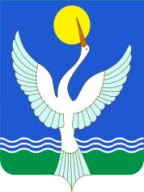 Республика БашкортостанГЛАВА СЕЛЬСКОГО ПОСЕЛЕНИЯ  Кара-Якуповский сельсоветМУНИЦИПАЛЬНОГО РАЙОНАЧишминскИЙ район452160, с.Кара-Якупово,  ул. Центральная, 31тел.: 2-75- 41; 2-75- 42